附件：2023年书法比赛拟获奖名单汉语拼音标注知识竞赛拟获奖名单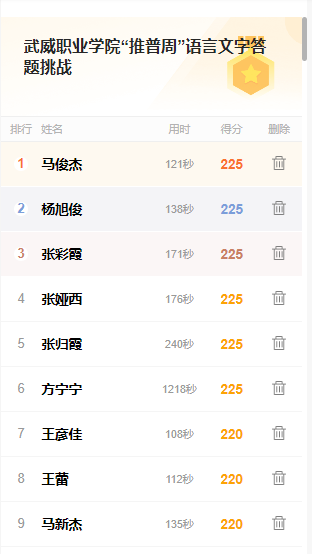 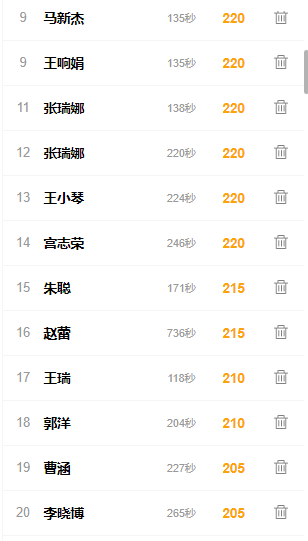 2023年教师手写教案大比拼拟获奖名单“互联网+微视频”评比拟获奖名单序号作品名称作品类型学院、专业、班级参评学生平均分等级1录习近平总书记语毛笔书法药学院，药学，2022级药学一班王进孝97.5一等2七律长征，节临多宝塔碑软笔书法艺术与教育学院，2022级动漫制作技术大专班韩兰兰93.93二等3推广普通话，奋进新征程毛笔工程技术学院王昊92.9二等4劝学毛笔书法医学技术学院，2022级针灸推拿2班秦银银90.43三等5推广普通话，奋进新征程毛笔书法艺术与教育学院，2021学前6班刘风芳.89.5三等推广普通话，奋进新征程毛笔艺术与教育学院毛运宁88.83三等序号作品名称课程名称所属专业参评教师推荐学院平均分排名等级1极限与配合公差配合与测量技术机电一体化技术王婷工程技术学院96.671一等2《人格是最高的学位》语文汉语言文学刘尔玲信息技术学院95.002一等3“安全可靠”三相异步电机单项连续性手动控制系统新能源装备调试新能源装备技术宋凯平中科低碳新能源技术学院94.673二等4气体交换者—呼吸系统学前儿童卫生与保健学前教育赵文静艺术与教育学院94.334二等5化学分析分析化学医学检验专业冶艳医学技术学院93.335二等6学前儿童想象的发展学前儿童发展心理学学前教育王怡文艺术与教育学院92.676三等7绽放中国精神的思想光芒思想道德与法治马克思主义中国化研究胡青马克思主义学院91.677三等8社区文化与社区文化设施建设社区管理与服务管理学邵秀霞经济管理学院91.338三等9气体物理化学应用化工技术李春兰中科低碳新能源技术学院90.679三等10网上购物与传统购物大学英语2学前教育蒋玉萍艺术与教育学院90.0010三等11健康中国-糖、脂代谢紊乱检验生物化学检验医学检验技术赵文杰医学技术学院89.0011优秀12碱性电解水制氢制氢技术氢能技术应用黄菊梅中科低碳新能源技术学院89.0011优秀13直流电机的结构及运行电机与拖动基础机电一体化技术张婧娴工程技术学院87.6713优秀14蒙版的使用photoshop图像处理动漫制作技术丁宇霏艺术与教育学院87.6713优秀15继承优良传统 弘扬中国精神思想道德与法治思想政治教育张春丽马克思主义学院87.6713优秀16色彩的混合美术与幼儿美术创作学前教育赵向峰艺术与教育学院87.3316优秀17新民主主义革命理论毛泽东思想和中国特色社会主义理论体系概论思想政治教育杜晓娟马克思主义学院86.3317优秀18血浓骨老、筋藏肉莹—颜真卿《多宝塔》书写学前教育贾运全艺术与教育学院85.0018优秀19讲好普通话  写好规范字哲学与人生思想政治教育李延珍马克思主义学院85.0018优秀20让你重新认识经济学经济学原理经济学芦菊萍经济管理学院84.6720优秀序号作品名称作品类型学院、专业、班级参评学生平均分排名等次1《追梦八步沙》微视频工程技术学院秦润奇93.331一等2推广普通话微视频2023级食品药品监督管理大专班杨璞89.002二等3推广普通话微视频2021级绿色食品生产技术大专班杨旭88.503二等4推广普通话，奋进新征程微视频2023级食品安全与检测中专班徐浩88.004三等5推广普通话 奋进新征程微视频艺术与教育学院王丽丽87.675三等6推广普通话配音视频2021级种子生产与经营大专班赵雨晨85.676三等